RESUME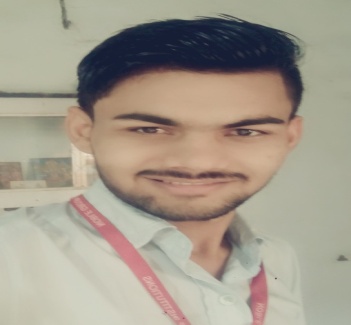        Rajan N. Gajera (B.E. mech.)                                             To:- Ankleshwar       Ta:- Ankleshwar, Dist:-Bharuch       Pin Code No.:- 393002       Mo:- +91 7600663878       Email ID:- rajangajera039@gmail.com CAREER  OBJECTIVETo work in a firm with a professional work driven environment where, I can utilize and apply my knowledge, skills, which would enable me as a graduate Mechanical Engineering to grow while fulfilling Organizational goals.COTRIBUTOR  PROFILEHave a passion to share an idea, knowledge, and experience with everyone.Have a good decision power and without more time disipassion.I can work are perform honestly, and motivate the team member.AREA OF INTERESTManufacturing.Production.Quality control. ACADEMIC&PROFESSIONAL QUALIFICATIONPROJECTSDesign And Analysis of Leaf  SpringSolar RefrigenarationEXTRA –CURRICULAR ACTIVITIEActively participated in various Technical and Non Technical events in school and college.Also I have project work are perfome in  anand engineering rajkot.INDUSTRIAL VISITSHad an industrial visit to following companies:-S.T.Worksop in Rajkot.Amul industries in Rajkot.Parth industries aji GIDC Rajkot.STRENGTH & SKILLSBasic Auto Cad.Basic MS office & C language.Basic knowledge of lathe,drilling.PERSONAL DETAILSDate of Birth	            :   21 Aug 1996Gender                           :   MaleBlood Group                  :   A+Language Known	:   English , Hindi, GujaratiMarital Status 		:   SingleNationality/Religion	:   Indian /  Hindu.Interest & Hobbies	:   Playing cricket,solving puzzle,studyPassport Visibility          :  Process ContinueDECLARATION I am sincere in all my endeavors and have a good coordination skill to work in a team. I hereby declare that above mentioned information is correct up to my knowledge and I bear the responsibility for the correction of the above particulars.										          Yours FaithfullyDate :-								Place:-                                                                                                                RAJAN N GAJERA 												CourseSchool/CollegeBoard/UniversityYear     P.R/CGPAB.E.(Mech)Noble Group of Institute  junagadhGTU20178.58(CGPA)H.S.C Krishana science school, AmreliG.S.H.S.E.B.2013         75.49          P.RS.S.COm International schoolKumbhariyaG.S.E.B.2011         94.88          P.R